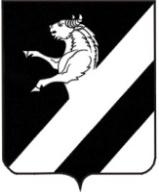 КРАСНОЯРСКИЙ   КРАЙАЧИНСКИЙ РАЙОН
 ТАРУТИНСКИЙ СЕЛЬСКИЙ СОВЕТ ДЕПУТАТОВР Е Ш Е Н И Е        26.04.2022                                                                                       № 16-62РО внесении изменений и дополнений в решение Тарутинского сельского Совета депутатов Ачинского района от 27.07.2015 №55-160Р «Об утверждении Положения о порядке проведения конкурса по отбору кандидатур на должность главы Тарутинского  сельсовета  Ачинского района» В целях приведения решения Тарутинского сельского Совета депутатов Ачинского района от 27.07.2015 №55-160Р «Об утверждении Положения о порядке проведения конкурса по отбору кандидатур на должность главы  Тарутинского сельсовета  Ачинского района» в соответствие с требованиями руководствуясь Законом Красноярского края  № 4-1264 от 19.12.2017г., руководствуясь статьями 20, 25 Устава Тарутинского сельсовета Ачинского района Красноярского края, принимая во внимание протест Ачинской городской прокуратуры от 15.03.2020 № 7/3-05-2022, Тарутинский сельский Совет депутатов РЕШИЛ: Внести в Положение о порядке проведения конкурса по отбору кандидатур на должность главы  Тарутинского  сельсовета  Ачинского района, утвержденное решением Тарутинского сельского Совета депутатов от 27.07..2015 № 55-160 Р, следующие изменения: 1.1. В статье 3 п/п 5 п.3 – исключить, нумерацию привести в соответствие.дополнить пунктом 3.1.1. следующего содержания:«3.1.1. 1. Лицо, претендующее на замещение должности, представляет Губернатору края:а) сведения о своих доходах, полученных от всех источников (включая доходы по прежнему месту работы или месту замещения выборной должности, пенсии, пособия, иные выплаты) за календарный год, предшествующий году подачи документов для замещения должности, а также сведения об имуществе, принадлежащем ему на праве собственности, и о своих обязательствах имущественного характера по состоянию на первое число месяца, предшествующего месяцу подачи документов для замещения должности;б) сведения о доходах супруги (супруга) и несовершеннолетних детей, полученных от всех источников (включая заработную плату, пенсии, пособия, иные выплаты) за календарный год, предшествующий году подачи гражданином документов для замещения должности, а также сведения об имуществе, принадлежащем им на праве собственности, и об их обязательствах имущественного характера по состоянию на первое число месяца, предшествующего месяцу подачи гражданином документов для замещения должности.2. Контроль за исполнением решения возложить на постоянную комиссию по экономической и бюджетной политике, муниципальному имуществу, сельскому хозяйству, землепользованию и охране окружающей среды. 3.Решение вступает в силу после  его официального опубликования в информационном листе «Сельские вести»  и подлежит размещению на официальном сайте Тарутинского сельсовета - http://tarutino24.ru/Председатель сельского                                               Глава ТарутинскогоСовета депутатов                                                          сельсовета  			                                            _________Н.Н. Симонова                                             ________В.А. Потехин